Wohngeschoss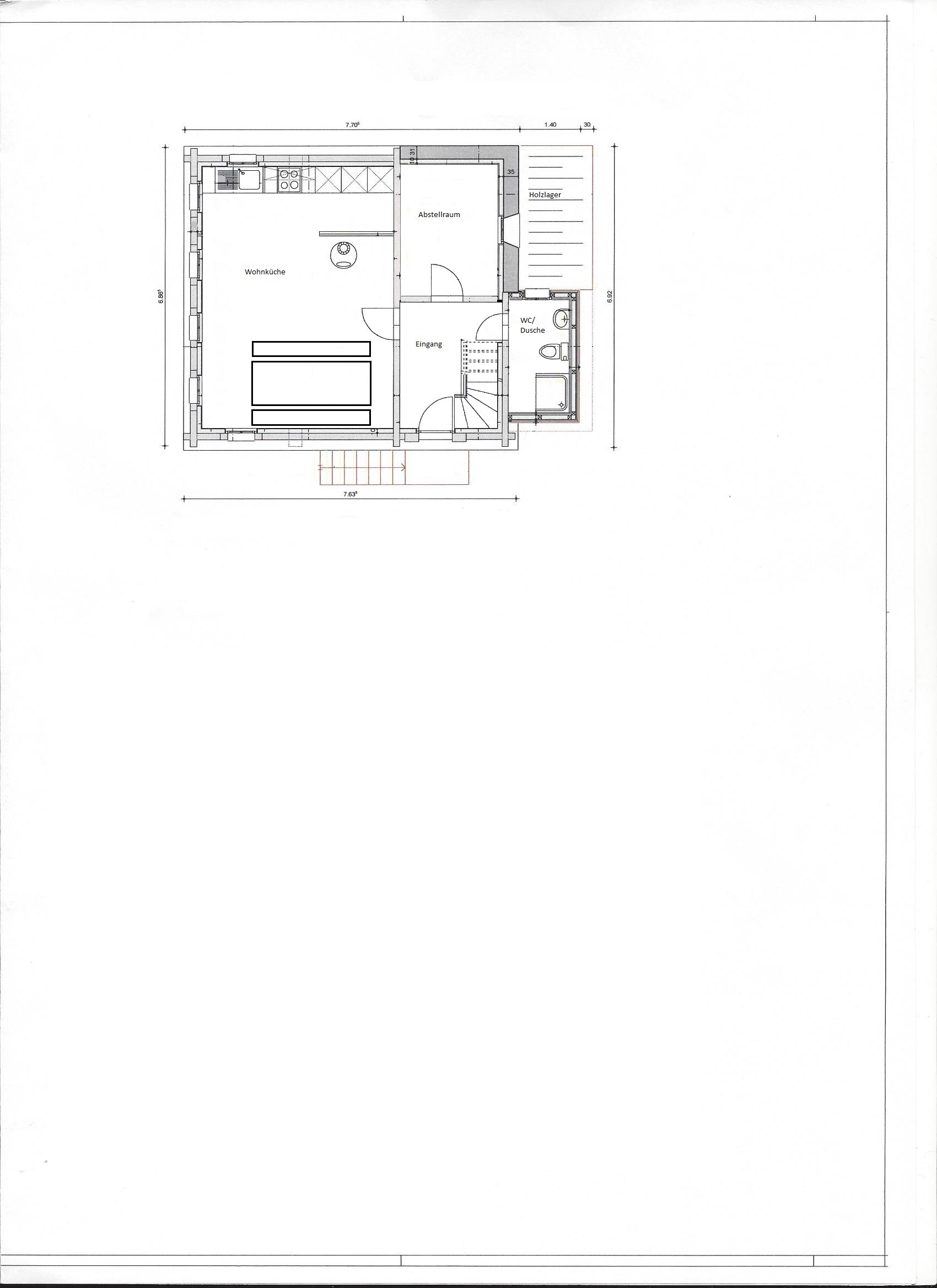 Dachgeschoss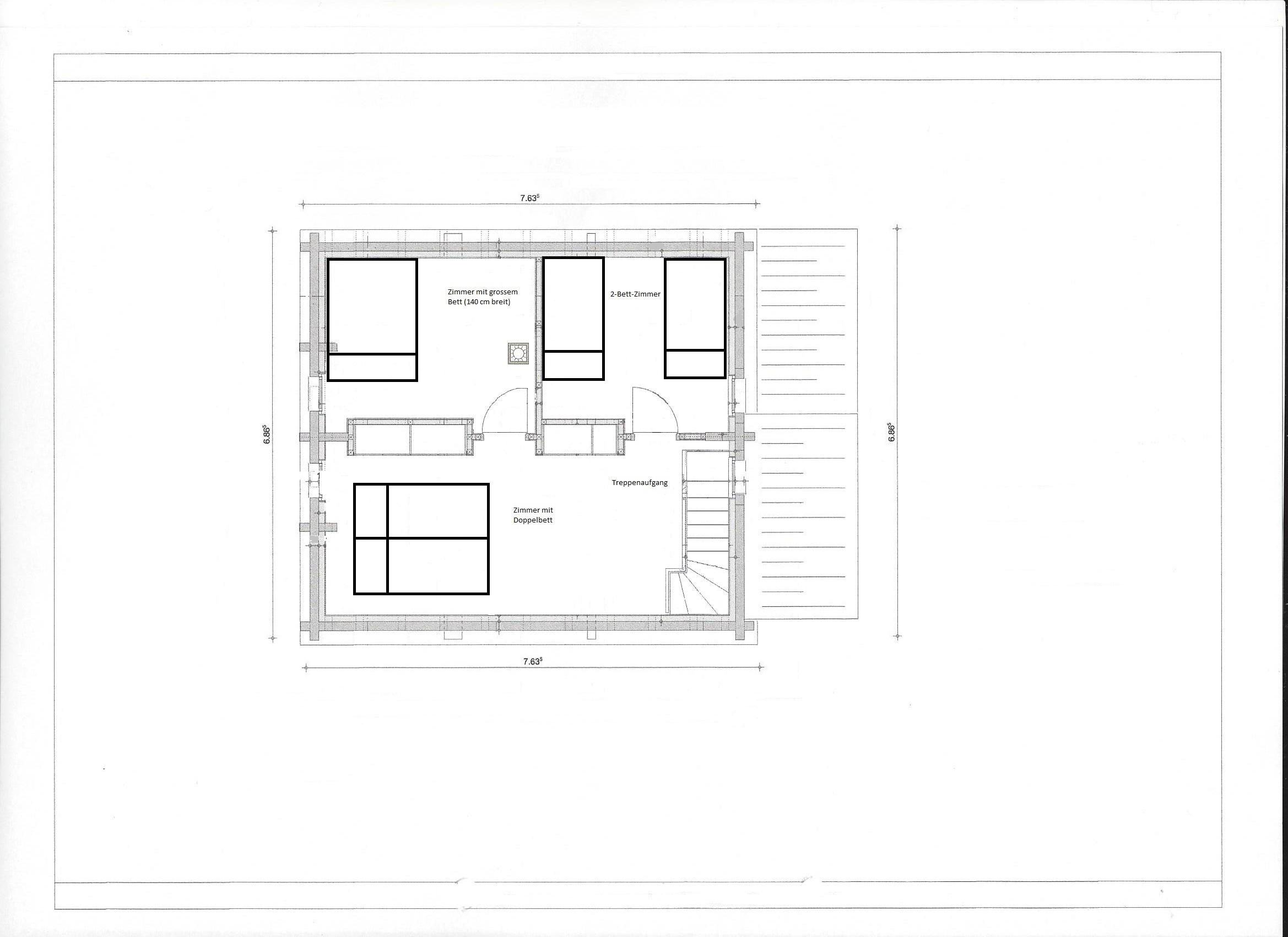 